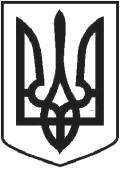 УКРАЇНАЧОРТКІВСЬКА МІСЬКА РАДА СОРОК ВОСЬМА СЕСІЯ СЬОМОГО СКЛИКАННЯРІШЕННЯвід 11 грудня2018року№ 1311м. ЧортківПро надання дозволу Батрину Івану Павловичу на складання технічної документації із землеустрою щодо встановлення (відновлення) меж земельної ділянки в натурі (на місцевості) площею 0,0400 га в оренду для будівництва та обслуговування будівель торгівлі по вул. Князя Володимира Великого,10-Г в м. ЧортковіРозглянувши заяву Батрина І.П., відповідно до ст. 12, 83, 120, 122, 124 Земельного кодексу України, ст.55 Закону України «Про землеустрій», керуючись п.34 ч.1 ст.26 Закону України «Про місцеве самоврядування в Україні», міська радаВИРІШИЛА:1.Надати дозвіл Батрину Івану Павловичу на складання технічної документації із землеустрою щодо встановлення (відновлення) меж земельної ділянки в натурі (на місцевості) площею 0,0400 га в оренду терміном на 2 (два) роки для будівництва та обслуговування будівель торгівлі по вул. Князя Володимира Великого,10-Г в м. Чорткові.Кадастровий номер 6125510100:01:015:0326.2.Технічну документацію із землеустрою щодо встановлення (відновлення) меж земельної ділянки в натурі (на місцевості) в оренду подати для розгляду та затвердження у встановленому законодавством порядку.Копію рішення направити заявнику.4.Контроль за виконанням рішення покласти на постійну комісію з питань містобудування, земельних відносин, екології та сталого розвитку міської ради.Cекретар міської ради	Я.П. ДЗИНДРА